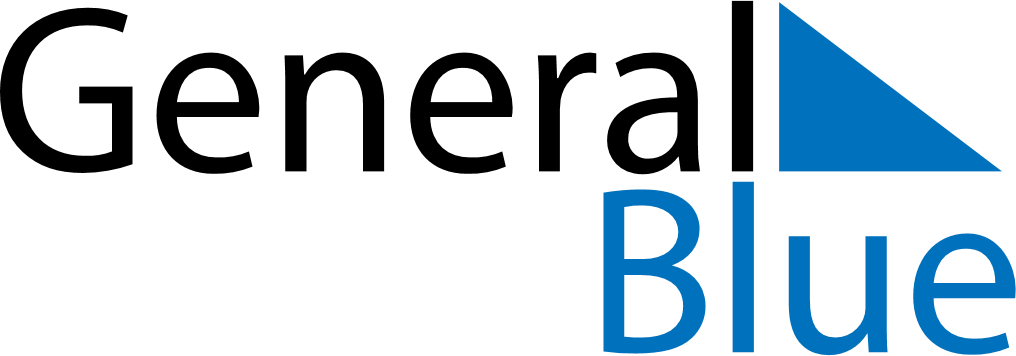 March 2030March 2030March 2030BelizeBelizeMONTUEWEDTHUFRISATSUN1234567891011121314151617Baron Bliss Day1819202122232425262728293031